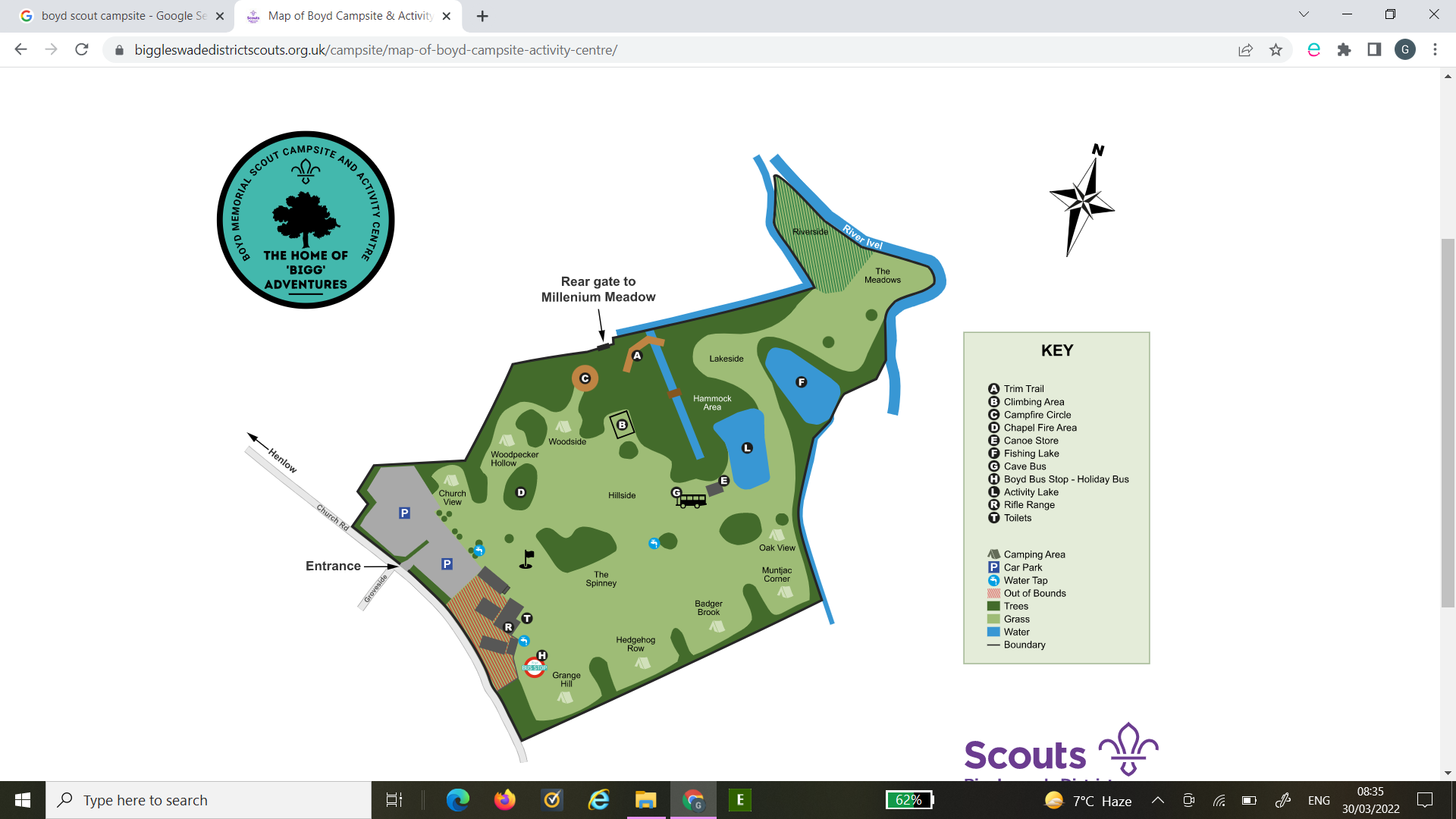 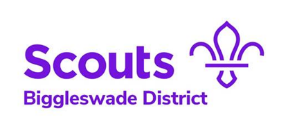 Climbing Harness Declaration Form In accordance with the Boyd Climbing Tower – Operation Risk Assessment, I declare that I am competent to supervise on the Climbing Tower on Boyd Scout Campsite.Where climbing harnesses not belonging to Boyd Scout Campsite are to be used on site, I declare that these harnesses are fit for use and have been inspected prior to use.  In addition, I accept any and all liability resulting from the use of my / our own harnesses and I understand that I must adhere to the Boyd Climbing Tower Risk Assessments at all times.Note – Only harnesses for leaders can this declaration be applied.  For all your people, only harnesses provided by Boyd Activity Centre be used.Signed - Signed by Boyd Site Crewmember - Date - Harness ReferenceChecked Prior to Use